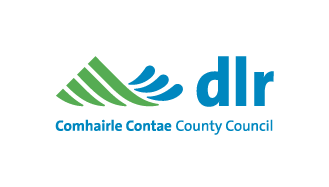 Building Control Acts 1990 to 2007Application for a Dispensation from, or a Relaxation of a Requirement of Building RegulationsApplication is hereby made under Section 4 of the Building Control Acts 1990 & 2007, for the grant of dispensation from, or a relaxation of a requirement of the Building Regulations, 1997 to 2009, as specified below, in connection with the works or building shown on the accompanying plans. 1. Address (or other necessary identification) of proposed works or building to which the application relates. __________________________________________________________________________________ __________________________________________________________________________________ __________________________________________________________________________________ 2. Nature of proposed works or building (a) Classification (please tick as appropriate) · Construction of new building · Material Alteration · Material Change of Use · Extension to a building (b) Brief description of building: __________________________________________________________________________________ __________________________________________________________________________________ 3. In the case of a material change of use, the -(a) Existing use of the building __________________________________________________________________________________ (b) Proposed use of the building __________________________________________________________________________________ 4. Has the work already been carried out? __________________________________________________________________________________ 5. Decision sought (please tick as appropriate)- dispensation  relaxation 	6. Requirement(s) of Building Regulations concerned __________________________________________________________________________________ __________________________________________________________________________________ 7. Grounds for the application __________________________________________________________________________________ __________________________________________________________________________________ __________________________________________________________________________________ 8. Name and address of person(s) or firm(s) responsible for preparation of plans, calculations and specifications. __________________________________________________________________________________ __________________________________________________________________________________ __________________________________________________________________________________ __________________________________________________________________________________ __________________________________________________________________________________ __________________________________________________________________________________ APPLICANT: Full Name: ___________________________________________________________ Address: ___________________________________________________________ ___________________________________________________________ ___________________________________________________________ ___________________________________________________________ Signature: ___________________________________________________________ Telephone Number: ____________________________ Date: ________________ Amount of Fee (accompanying this application) € _________________________________________ Note: 1. This Application Form for a Dispensation from, or a Relaxation of, a Requirement of Building Regulations must be accompanied by plans (including a Site or Layout Plan). 2. Fees: - Dwellings €125.00                  Other Buildings €250.00 